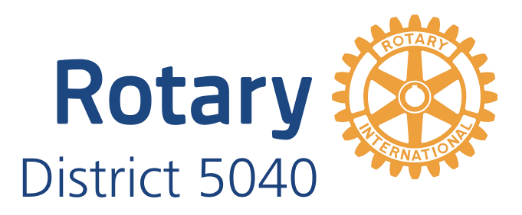 News ReleaseBC Rotary clubs step up with wildfire fundVANCOUVER, BC (July 23, 2017) Members of Rotary, known around the world for their compassion, generosity and action in support of those suffering from disaster and deprivation, are focusing relief efforts on the thousands of people displaced by wildfires raging through BC. The 1,450 members of the 49 clubs in Rotary District 5040, from Greater Vancouver up the coast to Kitimat and Prince Rupert are rallying to establish the “Rotary BC Wildlife Recovery Fund.”Contributions to the fund are now being accepted from Rotary clubs and individuals. “For decades our 112-year-old organization has assisted people and communities recover from disasters long after the first responders have left the scene,” Evans adds. “This is no exception. Once the situation with the fires has ended, a Rotary team will work with Rotary clubs in the affected areas to allocate funds for assisting people recover and rebuild their communities, homes and their lives.”Contributions should be directed to:         Rotary BC Wildfire Recovery Fund         c/o Rotary Club of Squamish Foundation         Box 391, Squamish, BC, V8B OA3Online individual donations can also be made through Canada Helps (Canada Helps provides a charitable receipt) at www.canadahelps.org:          Search for: “Rotary Club of Squamish Foundation”         Click on: “Donate Now”         Select: “Wildfire Restoration Fund (from the specific fund drop down menu)“With this Wildlife Recovery Fund, Rotary members in BC are preparing to assist with recovery needs as they become known. The fund will make a difference to those in wildfire-stricken communities as they return home and start recovery and rebuild.”The 1.2 million members of 35,000 Rotary clubs around the world are engaged in meeting needs of their own local communities and the shared world community, bringing together leaders who exchange ideas and take action to create positive change on priorities such as: • promoting peace • fighting disease • providing clean water • saving mothers and children • supporting education and • growing local economies.###CONTACT:Don EvansGovernor Rotary District 5040don_evans@telus.netmobile: 604-290-4633work: 604-988-3435